Catchgate Community Primary School Person Specification 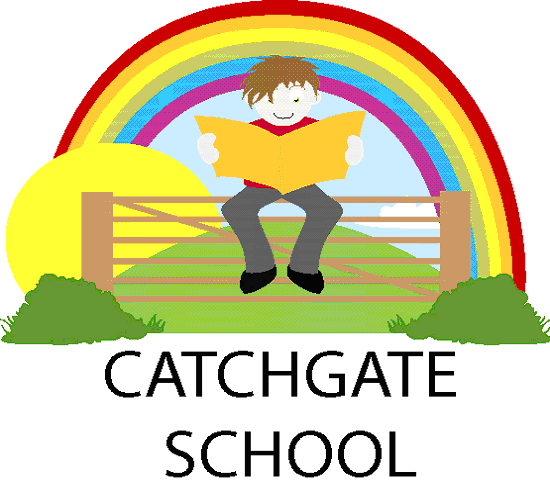 Premises Manager - Grade 5 Point 7 – 12 £20,092 - £22,183Essential Desirable Education/ Qualifications GCSE Maths and English Good literacy & numeracy skills Good communication skills Attendance at courses related to cleaning, caretaking or health & safety Educated to A Level Standards / NVQ in relevant disciplineFirst aid qualification Professional Experience Experience of caretaking or premises management, building cleaning or building management Use of general cleaning equipment DIY skills Taken responsibility for security of a building Knowledge of alarm systems, fire and security Experience of managing a team Use of commercial cleaning equipment Use of commercial site maintenance equipment Experience of working in a school or education setting Competence Summary (Knowledge, abilities, skills, experience) To be able to carry out general repairs without guidance Ability to lift and carry items Ability to follow and comply with instructions on equipment and/or materials usage Willingness to work as part of a team Ability to work to deadlines Ability to manage own work effectively Able to use own initiative Ability to carry out health and safety checks and maintain relevant records Knowledge of fire safety legislation Experience of swimming pool maintenance Completed MIDAS Driver training Work related Personal Requirements Willing to work outside of normal hours if required (overtime is payable) Willing to undertake relevant training It will be assumed that all applicants:- Are committed to the safeguarding and promoting the well-being of children and young people. Are reliable, trustworthy and loyal. It will be assumed that all applicants:- Are committed to the safeguarding and promoting the well-being of children and young people. Are reliable, trustworthy and loyal. It will be assumed that all applicants:- Are committed to the safeguarding and promoting the well-being of children and young people. Are reliable, trustworthy and loyal. 